السيـــــرة الذاتيـــــة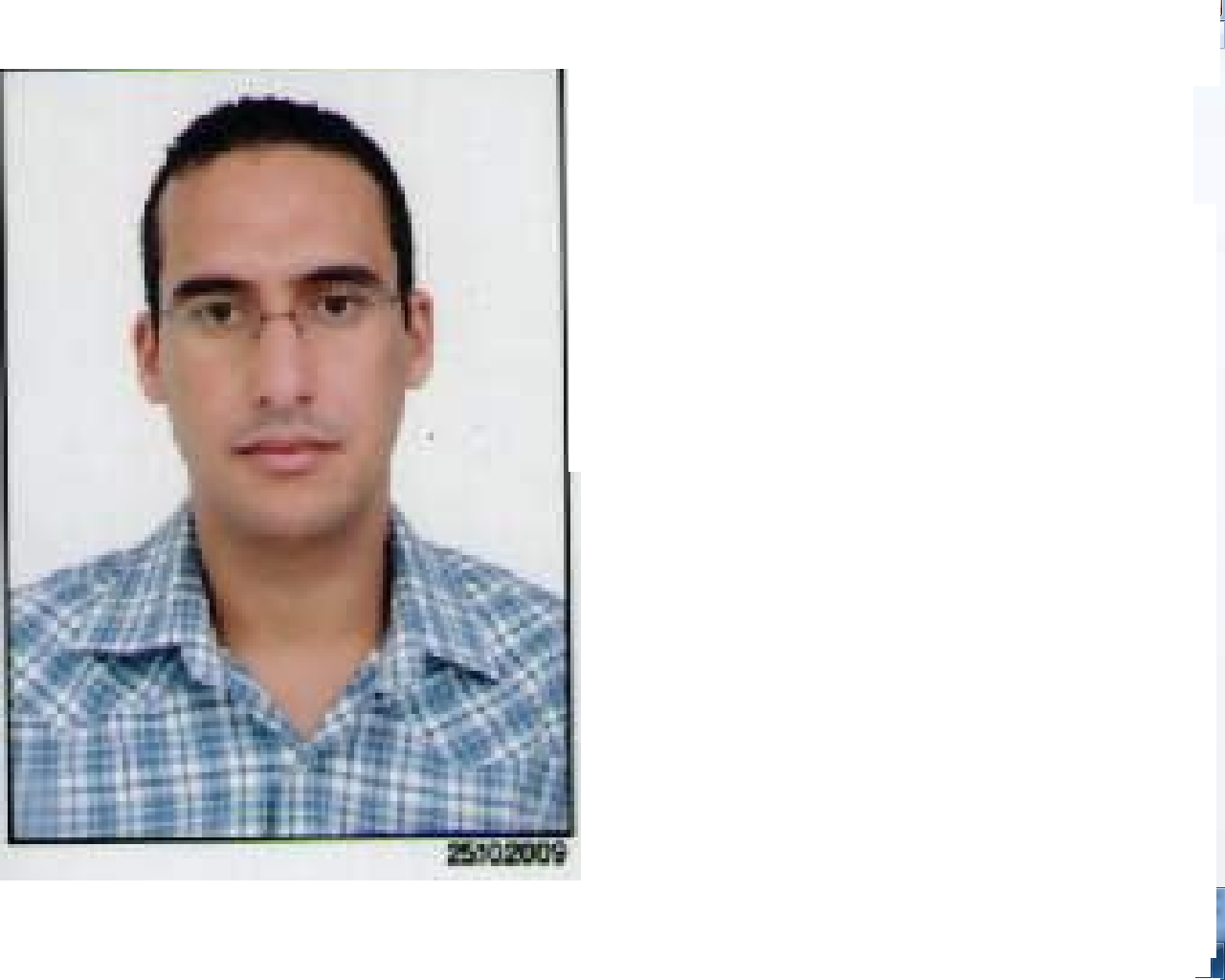 1-البيانات الشخصية- الاسم واللقب: عبد العزيز برقوق- تاريخ ومكان الازدياد :24/03/1973 بالجزائر- الجنسية: جزائرية- عنوان الإقامة الحالية:  حي 660  مسكن، واد مرزوق، تيبازة، الجزائر- رقم الهاتف:00213699.75.75.31  - العنوان الالكتروني: b.azouz2007@yahoo.fr- المؤسسة الجامعية المستخدمة: المركز الجامعي مرسلي عبد الله- تيبازة، الجزائر      ( أستاذ محاضر في القانونين الدستوري والإداري في الأطوار: دكتوراه – ماستر – ليسانس )2-الخبرة المهنية في التدريس الجامعيأستاذ دائم بالجامعة منذ ديسمبر 2002 إلى الوقت الحالي ( 16 سنة خبرة مهنية ) على النحو التالي:ديسمبر 2002 الى جويلية 2016 : أستاذ مساعد جويلية 2016 الى جانفي 2018: أستاذ محاضر – بمن جانفي 2018 الى غاية اليوم: أستاذ محاضر- أ 3- المسار الدراسي الجامعي والتدرج الوظيفي * المسار الدراسي- جوان 1997: شهادة الليسانس في الحقوق، جامعة البليدة، الجزائر- جوان 1999: شهادة نهاية الدراسة النظرية في قسم الماجستير، فرع القانون العقاري الزراعي، كلية الحقوق جامعة البليدة، الجزائر- جوان 1999: شهادة الكفاءة المهنية للمحاماة، كلية الحقوق جامعة الجزائر.- جويلية 2002: شهادة الماجستير في القانون العام ( قانون دستوري)، كلية الحقوق جامعة الجزائر-1.- جويلية 2016: شهادة الدكتوراه في القانون العام ( قانون دستوري)، كلية الحقوق جامعة الجزائر-1.- جانفي 2018 : شهادة التأهيل الجامعي بعد الدكتوراه، جامعة البليدة-2 ( الجزائر )* التدرج الوظيفي - ديسمبر 2002: التعيين في كلية الحقوق جامعة ورقلة برتبة أستاذ مساعد دائم.- سبتمبر 2006: الترقية إلى رتبة أستاذ مكلف بالدروس ( الموافق لمنصب أستاذ مساعد "أ" في القانون الجديد).- جويلية 2016: الترقية إلى رتبة أستاذ محاضر – ب. - جانفي 2018 الترقية إلى رتبة أستاذ محاضر – أ (رتبة الأستاذية / شهادة التأهيل الجامعي).4- المهام والتكاليف البيداغوجية* المهام الإدارية والبيداغوجية- نوفمبر 2015 حتى افريل 2019 : منصب رئيس قسم بمعهد الحقوق والعلوم سياسية بالمركز الجامعي مرسلي عبد الله، تيبازة.- نوفمبر 2015 حتى افريل 2019: عضوية المجلس العلمي لمعهد الحقوق والعلوم سياسية بالمركز الجامعي مرسلي عبد الله، تيبازة.- اكتوبر2018 حتى يومنا هذا: عضوية لجنة التكوين في طور الدكتوراه.- 2007- 2009: عضوية لجنة مادة القانون للمسابقة على أساس الاختبار للمهنيين الاداريين، مركز امتحان جامعة  ورقلة - 2018-2019: عضوية لجنة امتحان القانون العام في مسابقة الدكتوراه بالمركز الجامعي تيبازة - 2019- 2020: عضوية لجنة مادة القانون للمسابقة على أساس الاختبار للمهنيين الاداريين، مركز امتحان المركز الجامعي تيبازة  * التكاليف البيداغوجية والإشراف على المذكرات والأطروحات الجامعية-  تدريس المحاضرات في قسم الليسانس للسنوات الجامعية 2003 – 2019 (القانون العام: دستوري واداري/  والقانون الخاص: النظرية العامة للالتزام)- تدريس المحاضرات في قسم الماستر للسنوات الجامعية 2016-2019( القانون العام: قانون دستوري)- تدريس المحاضرات في طور الدكتوراه للسنة الجامعية 2018-2019 (القانون العام: قانون دستوري /مقياس العدالة الدستورية )- الإشراف على مذكرات التخرج في قسم الماستر للسنة الجامعية 2017-2018  بالمركز الجامعي تيبازة ( 5 مذكرات تخرج في القانونين الدستوري و الاداري):- الإشراف على مذكرات التخرج في قسم الماستر للسنة الجامعية 2018-2019  بالمركز الجامعي تيبازة ( 6 مذكرات تخرج في القانونين الدستوري و الاداري):- الإشراف على أطروحة دكتوراه في القانون الدستوري بالمركز الجامعي تيبازة، بعنوان : "مركز المعارضة البرلمانية في النظام الدستوري الجزائري". التسجيل الثاني 2019-2020.- عضوية لجنة التأهيل الجامعي – بعد الدكتوراه – بجامعة المسيلة ، للدكتورة: موساوي فاطمة ، خلال السنة : 2017-2018.- عضوية لجنة التأهيل الجامعي – بعد الدكتوراه – بجامعة الجزائر-1 ، للدكتورة: دوايسية كريمة ، خلال السنة : 2019-2020.5-النشاطات والأبحاث العلمية الأبحاث العلمية المنشورة 1- مقال بعنوان: " مقاربة في رصد منهج المجلس الدستوري في توسيع الكتلة الدستورية" مجلة دفاتر السياسة والقانون، تصدر عن كلية الحقوق والعلوم السياسية جامعة ورقلة، العدد 09 لسنة 2013.2- مقال بعنوان: " معيار اختصاص القاضي الإداري من النص إلى الاجتهاد: المقاربات القاصرة "، مجلة الدراسات القانونية ، تصدر عن مخبر السيادة والعولمة، جامعة يحي فارس بالمدية، المجلد الثالث (العدد الثاني – الجزء الثاني)، جوان 2017.مداخلات الملتقيات الدولية والوطنية والأيام الدراسية الملتقيات الدولية1- مداخلة بعنوان: " فكرة العدالة البديلة بين ضرورات الواقع وتحديات النجاح "، ملتقى دولي حول:  "العدالة البديلة كتدبير استثنائي للعمل القضائي"، عمان المملكة الأردنية الهاشمية، من تنظيم مخبر المؤسسات الدستورية والنظم السياسية بالتعاون مع مركز رماح بالأردن، 24-25 ديسمبر 2018.2- مداخلة بعنوان: " ضرورة تطوير أدوات وأهداف الدبلوماسية الجزائرية "، ملتقى دولي حول: دور الدبلوماسية الجزائرية في حل الأزمات الدولية، المركز الجامعي بتيبازة ، نوفمبر 20163- مداخلة بعنوان: " التمييز الايجابي لصالح المرأة: قراءة في التأصيل والآليات "، ملتقى دولي حول: المشاركة السياسية للمرأة العربية، مخبر المؤسسات الدستورية والنظم السياسية بالتعاون مع منظمة اليونيسكو بالجزائر، أفريل 20174- مداخلة بعنوان: " مفهوم الحق في حرمة الحياة الخاصة من خلال النصوص القانونية الوطنية "، ندوة دولية حول: الحق في حماية الحياة الخاصة والبيانات الشخصية :النصوص والآليات، ، معهد الحقوق والعلوم السياسية، المركز الجامعي بتيبازة ، فيفري 2019الملتقيات الوطنية5- مداخلة بعنوان: " الرقابة على عقد الامتياز الفلاحي "، ملتقى وطني حول: الإطار القانوني للاستثمار الفلاحي في الجزائر،  المركز الجامعي بتيبازة ، نوفمبر 20186- مداخلة بعنوان: " التسوية القضائية لمنازعات الشراكة بين القطاعين العام والخاص" ، ملتقى وطني حول: نجاعة نظام الشراكة بين القطاعين العام والخاص في الجزائر،  المركز الجامعي بتيبازة ، جوان 20187- مداخلة بعنوان: " مدى كفاية الحماية المقررة للأطفال مجهولي النسب" ، ملتقى وطني حول: حماية حقوق الطفل بين نص القانون وآليات تطبيقه،  المركز الجامعي بتيبازة ، ديسمبر 2018الأيام الدراسية	8- مداخلة بعنوان: " نظام الرقابة على دستورية القوانين في ظل التعديل الدستوري 2016 "، يوم دراسي حول: وقفة عند آخر تعديل دستوري 2016، المركز الجامعي بتيبازة ، ديسمبر 20169- مداخلة بعنوان: " تعزيز حقوق الدفاع من التوقيف للنظر إلى المحاكمة، هل من إضافة نوعية؟ "، يوم دراسي حول: التعديلات الجديدة في قانوني العقوبات والإجراءات الجزائية وأثرها في تعزيز الحقوق والحريات، المركز الجامعي بتيبازة، أفريل 201610- مداخلة بعنوان: " النظام القانوني للمحميات الطبيعية في الجزائر "، يوم دراسي حول: المحميات الطبيعية في الجزائر ، المركز الجامعي مرسلي عبد الله، تيبازة، مارس 2017.11- مداخلة بعنوان: " الخصائص الموضوعية للبحث العلمي الناجح "، يوم دراسي حول: تقنيات إعداد الطالب للبحث العلمي- مذكرة الماستر نموذجا"، معهد الحقوق والعلوم السياسية، المركز الجامعي مرسلي عبد الله، تيبازة، أفريل 2017.12- مداخلة بعنوان: " الخصائص الموضوعية للبحث العلمي الناجح "، يوم دراسي حول: منهجية إعداد الطالب للبحث العلمي- أطروحة الدكتوراه نموذجا"، معهد الحقوق والعلوم السياسية، المركز الجامعي مرسلي عبد الله، تيبازة، جويلية 2019.رئاسة التظاهرات العلمية1- رئاسة ملتقى وطني حول: تأسيس نظرية القانون الإداري في تجربة القضاء الجزائري( أسئلة المنهج والعقائد)،  المركز الجامعي بتيبازة ، 04-05  مارس 2018.2- رئاسة ملتقى وطني حول: حماية حقوق الطفل بين نص القانون وأليات تطبيقه،  المركز الجامعي بتيبازة ، 17 ديسمبر 2018.3- رئاسة يوم دراسي بعنوان:"  التعديلات الجديدة في قانوني العقوبات والإجراءات الجزائية وأثرها في تعزيز الحقوق والحريات" ،  المركز الجامعي بتيبازة ،14 أفريل 2016عضوية الهيئات العلمية ولجان التحكيم للمجلات العلمية المحكمة1- عضوية لجنة القراءة والتحكيم في المجلة العلمية الدولية المُحكّمة: " مجلة الأستاذ الباحث للدراسات القانونية والسياسية"، تصدر عن كلية الحقوق والعلوم السياسية بجامعة محمد بوضياف- مسيلة ، الجزائر.2- عضوية لجنة القراءة والتحكيم في المجلة العلمية المُحكّمة: " دفاتر البحوث العلمية "، تصدر عن المركز الجامعي مرسلي عبد الله- تيبازة. 3- عضو الهيئة العلمية ولجنة القراءة والتحكيم في المجلة العلمية الدولية المُحكّمة: " مجلة دائرة البحوث والدراسات القانونية والسياسية"، تصدر عن مخبر المؤسسات الدستورية والنظم السياسية المركز الجامعي مرسلي عبد الله- تيبازة. 4- عضوية لجنة القراءة والتحكيم في المجلة العلمية الدولية المُحكّمة: " المجلة الدولية للبحوث السياسية والقانونية "، تصدر عن كلية الحقوق والعلوم السياسية بجامعة حمة لخضر- الوادي، الجزائر.5- محرر مساعد وعضو لجنة القراءة والتحكيم في المجلة العلمية الدولية المُحكّمة: " مجلة الدراسات القانونية ، تصدر عن مخبر السيادة والعولمة، جامعة يحي فارس - المدية، الجزائر.عضوية مخابر البحث 1- عضوية مخبر البحث: المؤسسات الدستورية والنظم السياسية، معهد الحقوق والعلوم السياسية، المركز الجامعي مرسلي عبد الله، تيبازة. رئاسة وعضوية اللجان العلمية والتنظيمية للتظاهرات العلمية1- رئاسة اللجنة العلمية ليوم دراسي حول: "وقفة عند آخر تعديل دستوري 2016"، معهد الحقوق والعلوم السياسية، المركز الجامعي مرسلي عبد الله، تيبازة ، ديسمبر 2016. 2- عضوية اللجنة العلمية للملتقى الدولي حول: "العدالة البديلة كتدبير استثنائي للعمل القضائي"، عمان المملكة الاردنية الهاشمية، من تنظيم مخبر المؤسسات الدستورية والنظم السياسية بالتعاون مع مركز رماح بالاردن، 24-25 ديسمبر 2018.3- عضوية اللجنة العلمية للملتقى الدولي حول: "المشاركة السياسية للمرأة العربية"، من تنظيم مخبر المؤسسات الدستورية والنظم السياسية بالتعاون مع منظمة اليونيسكو بالجزائر، أفريل 2017.4- عضوية اللجنة العلمية للندوة الدولية حول: الحق في حماية الحياة الخاصة والبيانات الشخصية :النصوص والآليات، ، معهد الحقوق والعلوم السياسية، المركز الجامعي بتيبازة ، فيفري 20195- عضوية اللجنة العلمية للملتقى الوطني حول: " البصمة الوراثية ودورها في الإثبات الجنائـي والمدني" ، كلية الحقوق والعلوم السياسية، جامعة باتنة-1، مارس 2017.6- عضوية اللجنة العلمية للملتقى الوطني حول: الإطار القانوني للاستثمار الفلاحي في الجزائر،  المركز الجامعي بتيبازة ، نوفمبر 20187- عضوية اللجنة العلمية للملتقى الوطني حول: نجاعة نظام الشراكة بين القطاعين العام والخاص في الجزائر،  المركز الجامعي بتيبازة ، جوان 20188- عضوية اللجنة العلمية للملتقى الوطني حول: من وحي النقاش حول القانون العضوي 18-19 في 2 ديسمبر 2018 (الدفع بعدم الدستورية)، كلية الحقوق جامعة البليدة.2، جوان 2019.9- عضوية اللجنة العلمية ليوم دراسي حول: "حقوق المرأة بين الشريعة والقانون"، معهد الحقوق والعلوم السياسية، المركز الجامعي مرسلي عبد الله، تيبازة ، مارس 2017. 10- عضوية اللجنة العلمية ليوم دراسي حول: "الصناعة السياحية في الجزائر من المنظورين القانوني والاقتصادي"، معهد الحقوق والعلوم السياسية، المركز الجامعي مرسلي عبد الله، تيبازة ، جويلية 2017.11- عضوية اللجنة العلمية ليوم دراسي حول: تقنيات إعداد الطالب للبحث العلمي- مذكرة الماستر نموذجا"، معهد الحقوق والعلوم السياسية، المركز الجامعي مرسلي عبد الله، تيبازة، أفريل 2017.12- عضوية اللجنة التنظيمية للملتقى الدولي حول: " ضرورة تطوير أدوات وأهداف الدبلوماسية الجزائرية "،ملتقى دولي حول: دور الدبلوماسية الجزائرية في حل الأزمات الدولية، المركز الجامعي بتيبازة ، نوفمبر 2016.13- رئاسة اللجنة التنظيمية لليوم الدراسي حول: " تطبيق نظام ل.م.د بين الواقع والمأمول " ، معهد الحقوق والعلوم السياسية، المركز الجامعي مرسلي عبد الله، تيبازة ، ديسمبر 2015.ـــــــــــــــــــــــــــــــــــــــــــــــــــــــــــــــــــــــــــــــــــــــــــــــــــــــــــــــــــــــــــــــــــــــــــــــــــــــــــــــــــــــــــــــــــــــــــــــــــــــــــــــــــــــــــــــــــــــــــــــــــــــــــــــــــــــــــــــــــــــــــــــــــــــــــــــــــــــــــــــــــــــــــــــــــــــــــــــــــــــــــــــــــــJJJJJJJJJJJJJJJJJJJJJJJJJJJJJJJJJJJJJJJJJJـــــــــــــــتتتتتتتJJJــــــــ7 -7-	7777عنوان مذكرة الماسترتاريخ المناقشةدور محكمة التنازع في النظام القضائي الجزائريجوان 2018أحكام عقد الامتيازجوان 2018	عقد الامتياز كأسلوب لاستغلال العقار الفلاحيجوان 2018صلاحيات القاضي الاداري في ظل قانون الاجراءات المدنية والاداريةجوان 2018دور المجلس الدستوري في العمل التشريعيجوان 2018عنوان مذكرة الماسترتاريخ المناقشةالرقابة الوصائية على المجلس الشعبي البلديجوان 2019آلية الدفع بعدم الدستورية في التعديل الدستوري 2016جوان 2019	الرقابة على القرارات التأديبية للمنظمات المهنيةجوان 2019النظام التأديبي للقاضيجوان 2019المؤسسات الاستشارية في النظام الدستوري الجزائريجوان 2019مركز الوالي في التنظيم الإداري الجزائريجوان 2019